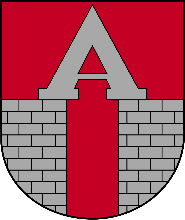 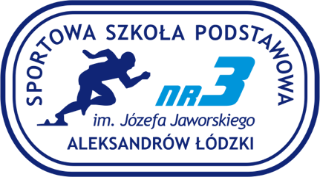 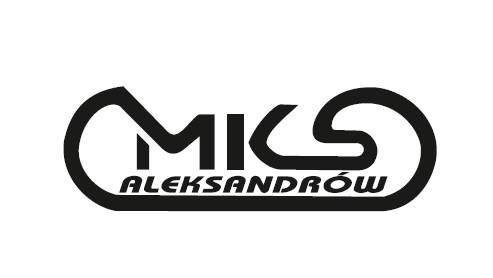 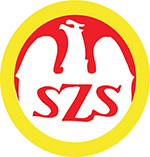 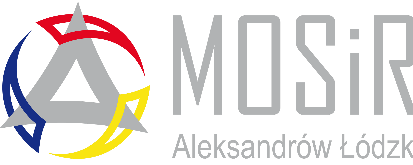 KOMUNIKATOGÓLNOPOLSKI CZWÓRBÓJ LEKKOATLETYCZNY CHŁOPCÓWALEKSANDRÓW ŁÓDZKI 06 – 07.06.2023SĘDZIA GŁÓWNY:			SYLWIA BADOWSKA/KOWALSKI ROBERT KIEROWNIK ZAWODÓW:		KOWALSKI ROBERTSEKRETARIAT ZAWODÓW:	ZDRAJKOWSKI PAWEŁ/ZINSER ILONA/TOMASZEWSKA AGNIESZKA 	OPRACOWANIE KOMUNIKATU:			ZDRAJKOWSKI PAWEŁ WYNIKI DRUŻYNOWE CHŁOPCÓWPUNKTACJA INDYWIDUALNA CZWÓRBOJU CHŁOPCÓW KLASYFIKACJE INDYWIDUALNE60 M SKOK W DAL RZUT PIŁECZKĄ PALANTOWĄ 1000 M MiejscePunkty(5)Szkoła11267SP NR 91 KRAKÓW 21231SP NR 10 ŁOMŻA 31227SSP NR 3 ALEKSANDRÓW ŁÓDZKI 41184SP NR 4 NAMYSŁÓW51175SP STARA KROBIA 61081SP PRZYTOCZNA 71064SP NR 46 WROCŁAW 81058SSP NR 1 KOSZALIN 91045SP NR 210 WARSZAWA 101014SSP NR 2 IŁAWA 111009SP NR 33 DĄBROWA GÓRNICZASP NR 33 DĄBROWA GÓRNICZANAZWISKO/IMIĘ60mpktppalpktw dalpkt1000mpktI DZIEŃRAZEMBrachaniec Sebastian9,194835,003543753342,0542136178781  I dzieńKarpała Adrian 9,942932,503039840320,6766991651009  II dzieńLuboń Albert 8,666634,003344154319,3068153221Polczak Jakub9,115147,005943853316,2772163235Pytel Borys9,613628,002138335325,596092152Suwalski Paweł 9,244643,505239840316,2672138210SP NR 210 WARSZAWA NAZWISKO/IMIĘ60mpktppalpktw dalpkt1000mpktI DZIEŃRAZEMCzaplewski Tymoteusz8,846033,503242549323,6863141204848  I dzieńKwiatkowski Stanisław 8,716441,504843853321,23661652311045  II dzieńPapierz Jan 9,553731,502839740328,7356105161Szeligowski Jakub9,324444,505441546322,7964144208Sztajerwald Bruno 9,254645,505643251341,1643153196Utkowski Krzysztof 8,716431,002742549320,8166140206SSP NR 1 KOSZALIN NAZWISKO/IMIĘ60mpktppalpktw dalpkt1000mpktI DZIEŃRAZEMKobus Dominik8,606843,005145057326,2759176235836  I dzieńMielczarek Franek9,444044,505440041315,86721352071058  II dzieńOkowicki Nikodem 9,813149,006339138349,6534132166Sadło Franciszek 9,543835,003538034305,5286107193Woźniak Adam 9,154932,503040342326,6159121180Yurchyk Daniil 8,407632,002945760311,7078165243SP NR 4 NAMYSŁÓWNAZWISKO/IMIĘ60mpktppalpktw dalpkt1000mpktI DZIEŃRAZEMKonefał Jan8,357841,004747164317,50701892591000  I dzieńKrupa Michał 8,517141,504841144321,83651632281184  II dzieńKulon Filip 8,288132,503053688312,4177199276Pokora Hubert8,417522,501045659347,4136144180Smolak Szymon 9,045345,005540843319,4168151219Szachnowski Stanisław 8,796138,504243251336,3648154202SP STARA KROBIA NAZWISKO/IMIĘ60mpktppalpktw dalpkt1000mpktI DZIEŃRAZEMBąk Jan8,935744,505444556318,6469167236979  I dzieńHoffa Jan 9,135034,503438937339,31441211651175  II dzieńMiernicki Karol 9,384244,005342449318,7969144213Miernicki Michał 8,566935,503644455326,7459160219Nowak Ksawery 9,284547,506040342346,8537147184Sobecki Szymon 8,347956,007752884307,4383240323SSP NR 3 ALEKSANDRÓW ŁÓDZKI NAZWISKO/IMIĘ60mpktppalpktw dalpkt1000mpktI DZIEŃRAZEMStępniewski Tymon 8,407646,505848469301,05942032971024  I dzieńRosocha Tymek8,507129,502447164322,55641592231227  II dzieńBabiasz Filip 8,586847,506047566326,8359194253Śladowski Mateusz 9,015449,006344255322,2964172236Mikołajczyk Nikodem9,035344,505441646321,7665153218Szymański Piotr 9,394240,004544656327,7458143201SP NR 91 KRAKÓW NAZWISKO/IMIĘ60mpktppalpktw dalpkt1000mpktI DZIEŃRAZEMDihtiar Stanislav8,068857,508051077317,66702453151138  I dzieńForma Maciej 8,776233,003150676321,15661692351267  II dzieńKorgul Bruno 8,786240,004548368333,5350175225Łapczyński Jan 8,517137,504048669331,5753180233Nesterenko Artem 8,875947,005947766328,3757184241Sałbut Krystian 7,999131,002748067327,1858185243SP NR 46 WROCŁAW NAZWISKO/IMIĘ60mpktppalpktw dalpkt1000mpktI DZIEŃRAZEMMarciniak Mateusz 8,417536,503840542326,5559155214842  I dzieńKowalczyk Kamil 8,606836,003743452310,05801572371064  II dzieńIbrahim Jakub 9,095142,004941445330,3654145199Żabski Miłosz8,666626,001742449307,3384132216Maciejewski Eryk 9,394237,003938335324,2562116178Wilczyński Mateusz9,005438,504240141325,4261137198SSP NR 2 IŁAWA NAZWISKO/IMIĘ60mpktppalpktw dalpkt1000mpktI DZIEŃRAZEMWaśniewski Marcel 8,278147,005949472313,9775212287809  I dzieńJabłoński Ignacy 9,304444,005338235324,80611321931014  II dzieńJabłoński Dawid 9,085229,002341546322,1465121186Dembiński Jan9,035327,001942047329,2656119175Kobylski Adrian 9,783238,504238636323,1163110173Madej Mateusz 9,952940,004540041332,5752115167SP NR 10 ŁOMŻA NAZWISKO/IMIĘ60mpktppalpktw dalpkt1000mpktI DZIEŃRAZEMBanach Adam 8,885840,004542750315,36731532261041  I dzieńBylica Maciej7,6412139,004355396259,04982603581231  II dzieńMieczkowski Gabriel 9,364348,506240141313,8975146221Mroczkowski Jakub 8,885845,505647867329,4156181237Prostek Filip 8,776240,004541847348,9035154189Skarżyński Karol 9,184840,504643853341,7642147189SP PRZYTOCZNA NAZWISKO/IMIĘ60mpktppalpktw dalpkt1000mpktI DZIEŃRAZEMJanowicz Wojciech 8,586851,006748067320,8066202268961  I dzieńMamet Ksawery 8,945646,005746261320,04671742411081  II dzieńSikorski Wojciech 8,596833,503246562338,4745162207Męcwel Miłosz 9,015443,505239740401,9924146170Czerwonka Aleksander9,055338,004144756338,6145150195Misiewicz Wiktor9,364340,504639238343,9440127167Nazwisko/imięWynikSzkołaMiejsceBylica Maciej358SP NR 10 ŁOMŻA 1Sobecki Szymon 323SP STARA KROBIA 2Dihtiar Stanislav315SP NR 91 KRAKÓW 3Stępniewski Tymon 297SSP NR 3 ALEKSANDRÓW ŁÓDZKI 4Waśniewski Marcel 287SSP NR 2 IŁAWA 5Kulon Filip 276SP NR 4 NAMYSŁÓW6Janowicz Wojciech 268SP PRZYTOCZNA 7Konefał Jan259SP NR 4 NAMYSŁÓW8Babiasz Filip 253SSP NR 3 ALEKSANDRÓW ŁÓDZKI 9Sałbut Krystian 243SP NR 91 KRAKÓW 10Yurchyk Daniil 243SSP NR 1 KOSZALIN 11Mamet Ksawery 241SP PRZYTOCZNA 12Nesterenko Artem 241SP NR 91 KRAKÓW 13Mroczkowski Jakub 237SP NR 10 ŁOMŻA 14Kowalczyk Kamil 237SP NR 46 WROCŁAW 15Śladowski Mateusz 236SSP NR 3 ALEKSANDRÓW ŁÓDZKI 16Bąk Jan236SP STARA KROBIA 17Forma Maciej 235SP NR 91 KRAKÓW 18Kobus Dominik235SSP NR 1 KOSZALIN 19Polczak Jakub235SP NR 33 DĄBROWA GÓRNICZA20Łapczyński Jan 233SP NR 91 KRAKÓW 21Kwiatkowski Stanisław 231SP NR 210 WARSZAWA 22Krupa Michał 228SP NR 4 NAMYSŁÓW23Banach Adam 226SP NR 10 ŁOMŻA 24Korgul Bruno 225SP NR 91 KRAKÓW 25Rosocha Tymek223SSP NR 3 ALEKSANDRÓW ŁÓDZKI 26Mieczkowski Gabriel 221SP NR 10 ŁOMŻA 27Luboń Albert 221SP NR 33 DĄBROWA GÓRNICZA28Miernicki Michał 219SP STARA KROBIA 29Smolak Szymon 219SP NR 4 NAMYSŁÓW30Mikołajczyk Nikodem218SSP NR 3 ALEKSANDRÓW ŁÓDZKI 31Żabski Miłosz216SP NR 46 WROCŁAW 32Marciniak Mateusz 214SP NR 46 WROCŁAW 33Miernicki Karol 213SP STARA KROBIA 34Suwalski Paweł 210SP NR 33 DĄBROWA GÓRNICZA35Szeligowski Jakub208SP NR 210 WARSZAWA 36Sikorski Wojciech 207SP PRZYTOCZNA 37Mielczarek Franek207SSP NR 1 KOSZALIN 38Utkowski Krzysztof 206SP NR 210 WARSZAWA 39Czaplewski Tymoteusz204SP NR 210 WARSZAWA 40Szachnowski Stanisław 202SP NR 4 NAMYSŁÓW41Szymański Piotr 201SSP NR 3 ALEKSANDRÓW ŁÓDZKI 42Ibrahim Jakub 199SP NR 46 WROCŁAW 43Wilczyński Mateusz198SP NR 46 WROCŁAW 44Sztajerwald Bruno 196SP NR 210 WARSZAWA 45Czerwonka Aleksander195SP PRZYTOCZNA 46Jabłoński Ignacy 193SSP NR 2 IŁAWA 47Sadło Franciszek 193SSP NR 1 KOSZALIN 48Skarżyński Karol 189SP NR 10 ŁOMŻA 49Prostek Filip 189SP NR 10 ŁOMŻA 50Jabłoński Dawid 186SSP NR 2 IŁAWA 51Nowak Ksawery 184SP STARA KROBIA 52Pokora Hubert180SP NR 4 NAMYSŁÓW53Woźniak Adam 180SSP NR 1 KOSZALIN 54Maciejewski Eryk 178SP NR 46 WROCŁAW 55Brachaniec Sebastian178SP NR 33 DĄBROWA GÓRNICZA56Dembiński Jan175SSP NR 2 IŁAWA 57Kobylski Adrian 173SSP NR 2 IŁAWA 58Męcwel Miłosz 170SP PRZYTOCZNA 59Misiewicz Wiktor167SP PRZYTOCZNA 60Madej Mateusz 167SSP NR 2 IŁAWA 61Okowicki Nikodem 166SSP NR 1 KOSZALIN 62Hoffa Jan 165SP STARA KROBIA 63Karpała Adrian 165SP NR 33 DĄBROWA GÓRNICZA64Papierz Jan 161SP NR 210 WARSZAWA 65Pytel Borys152SP NR 33 DĄBROWA GÓRNICZA66Nazwisko/imięWynikSzkołaMiejsceBylica Maciej7,64SP NR 10 ŁOMŻA 1Sałbut Krystian 7,99SP NR 91 KRAKÓW 2Dihtiar Stanislav8,06SP NR 91 KRAKÓW 3Waśniewski Marcel 8,27SSP NR 2 IŁAWA 4Kulon Filip 8,28SP NR 4 NAMYSŁÓW5Sobecki Szymon 8,34SP STARA KROBIA 6Konefał Jan8,35SP NR 4 NAMYSŁÓW7Yurchyk Daniil 8,40SSP NR 1 KOSZALIN 8Stępniewski Tymon 8,40SSP NR 3 ALEKSANDRÓW ŁÓDZKI 9Pokora Hubert8,41SP NR 4 NAMYSŁÓW10Marciniak Mateusz 8,41SP NR 46 WROCŁAW 11Rosocha Tymek8,50SSP NR 3 ALEKSANDRÓW ŁÓDZKI 12Krupa Michał 8,51SP NR 4 NAMYSŁÓW13Łapczyński Jan 8,51SP NR 91 KRAKÓW 14Miernicki Michał 8,56SP STARA KROBIA 15Babiasz Filip 8,58SSP NR 3 ALEKSANDRÓW ŁÓDZKI 16Janowicz Wojciech 8,58SP PRZYTOCZNA 17Sikorski Wojciech 8,59SP PRZYTOCZNA 18Kobus Dominik8,60SSP NR 1 KOSZALIN 19Kowalczyk Kamil 8,60SP NR 46 WROCŁAW 20Luboń Albert 8,66SP NR 33 DĄBROWA GÓRNICZA21Żabski Miłosz8,66SP NR 46 WROCŁAW 22Kwiatkowski Stanisław 8,71SP NR 210 WARSZAWA 23Utkowski Krzysztof 8,71SP NR 210 WARSZAWA 24Forma Maciej 8,77SP NR 91 KRAKÓW 25Prostek Filip 8,77SP NR 10 ŁOMŻA 26Korgul Bruno 8,78SP NR 91 KRAKÓW 27Szachnowski Stanisław 8,79SP NR 4 NAMYSŁÓW28Czaplewski Tymoteusz8,84SP NR 210 WARSZAWA 29Nesterenko Artem 8,87SP NR 91 KRAKÓW 30Banach Adam 8,88SP NR 10 ŁOMŻA 31Mroczkowski Jakub 8,88SP NR 10 ŁOMŻA 32Bąk Jan8,93SP STARA KROBIA 33Mamet Ksawery 8,94SP PRZYTOCZNA 34Wilczyński Mateusz9,00SP NR 46 WROCŁAW 35Śladowski Mateusz 9,01SSP NR 3 ALEKSANDRÓW ŁÓDZKI 36Męcwel Miłosz 9,01SP PRZYTOCZNA 37Mikołajczyk Nikodem9,03SSP NR 3 ALEKSANDRÓW ŁÓDZKI 38Dembiński Jan9,03SSP NR 2 IŁAWA 39Smolak Szymon 9,04SP NR 4 NAMYSŁÓW40Czerwonka Aleksander9,05SP PRZYTOCZNA 41Jabłoński Dawid 9,08SSP NR 2 IŁAWA 42Ibrahim Jakub 9,09SP NR 46 WROCŁAW 43Polczak Jakub9,11SP NR 33 DĄBROWA GÓRNICZA44Hoffa Jan 9,13SP STARA KROBIA 45Woźniak Adam 9,15SSP NR 1 KOSZALIN 46Skarżyński Karol 9,18SP NR 10 ŁOMŻA 47Brachaniec Sebastian9,19SP NR 33 DĄBROWA GÓRNICZA48Suwalski Paweł 9,24SP NR 33 DĄBROWA GÓRNICZA49Sztajerwald Bruno 9,25SP NR 210 WARSZAWA 50Nowak Ksawery 9,28SP STARA KROBIA 51Jabłoński Ignacy 9,30SSP NR 2 IŁAWA 52Szeligowski Jakub9,32SP NR 210 WARSZAWA 53Mieczkowski Gabriel 9,36SP NR 10 ŁOMŻA 54Misiewicz Wiktor9,36SP PRZYTOCZNA 55Miernicki Karol 9,38SP STARA KROBIA 56Szymański Piotr 9,39SSP NR 3 ALEKSANDRÓW ŁÓDZKI 57Maciejewski Eryk 9,39SP NR 46 WROCŁAW 58Mielczarek Franek9,44SSP NR 1 KOSZALIN 59Sadło Franciszek 9,54SSP NR 1 KOSZALIN 60Papierz Jan 9,55SP NR 210 WARSZAWA 61Pytel Borys9,61SP NR 33 DĄBROWA GÓRNICZA62Kobylski Adrian 9,78SSP NR 2 IŁAWA 63Okowicki Nikodem 9,81SSP NR 1 KOSZALIN 64Karpała Adrian 9,94SP NR 33 DĄBROWA GÓRNICZA65Madej Mateusz 9,95SSP NR 2 IŁAWA 66Nazwisko/imięWynikSzkołaMiejsceBylica Maciej553SP NR 10 ŁOMŻA 1Kulon Filip 536SP NR 4 NAMYSŁÓW2Sobecki Szymon 528SP STARA KROBIA 3Dihtiar Stanislav510SP NR 91 KRAKÓW 4Forma Maciej 506SP NR 91 KRAKÓW 5Waśniewski Marcel 494SSP NR 2 IŁAWA 6Łapczyński Jan 486SP NR 91 KRAKÓW 7Stępniewski Tymon 484SSP NR 3 ALEKSANDRÓW ŁÓDZKI 8Korgul Bruno 483SP NR 91 KRAKÓW 9Janowicz Wojciech 480SP PRZYTOCZNA 10Sałbut Krystian 480SP NR 91 KRAKÓW 11Mroczkowski Jakub 478SP NR 10 ŁOMŻA 12Nesterenko Artem 477SP NR 91 KRAKÓW 13Babiasz Filip 475SSP NR 3 ALEKSANDRÓW ŁÓDZKI 14Rosocha Tymek471SSP NR 3 ALEKSANDRÓW ŁÓDZKI 15Konefał Jan471SP NR 4 NAMYSŁÓW16Sikorski Wojciech 465SP PRZYTOCZNA 17Mamet Ksawery 462SP PRZYTOCZNA 18Yurchyk Daniil 457SSP NR 1 KOSZALIN 19Pokora Hubert456SP NR 4 NAMYSŁÓW20Kobus Dominik450SSP NR 1 KOSZALIN 21Czerwonka Aleksander447SP PRZYTOCZNA 22Szymański Piotr 446SSP NR 3 ALEKSANDRÓW ŁÓDZKI 23Bąk Jan445SP STARA KROBIA 24Miernicki Michał 444SP STARA KROBIA 25Śladowski Mateusz 442SSP NR 3 ALEKSANDRÓW ŁÓDZKI 26Luboń Albert 441SP NR 33 DĄBROWA GÓRNICZA27Skarżyński Karol 438SP NR 10 ŁOMŻA 28Kwiatkowski Stanisław 438SP NR 210 WARSZAWA 29Polczak Jakub438SP NR 33 DĄBROWA GÓRNICZA30Brachaniec Sebastian437SP NR 33 DĄBROWA GÓRNICZA31Kowalczyk Kamil 434SP NR 46 WROCŁAW 32Szachnowski Stanisław 432SP NR 4 NAMYSŁÓW33Sztajerwald Bruno 432SP NR 210 WARSZAWA 34Banach Adam 427SP NR 10 ŁOMŻA 35Utkowski Krzysztof 425SP NR 210 WARSZAWA 36Czaplewski Tymoteusz425SP NR 210 WARSZAWA 37Żabski Miłosz424SP NR 46 WROCŁAW 38Miernicki Karol 424SP STARA KROBIA 39Dembiński Jan420SSP NR 2 IŁAWA 40Prostek Filip 418SP NR 10 ŁOMŻA 41Mikołajczyk Nikodem416SSP NR 3 ALEKSANDRÓW ŁÓDZKI 42Jabłoński Dawid 415SSP NR 2 IŁAWA 43Szeligowski Jakub415SP NR 210 WARSZAWA 44Ibrahim Jakub 414SP NR 46 WROCŁAW 45Krupa Michał 411SP NR 4 NAMYSŁÓW46Smolak Szymon 408SP NR 4 NAMYSŁÓW47Marciniak Mateusz 405SP NR 46 WROCŁAW 48Nowak Ksawery 403SP STARA KROBIA 49Woźniak Adam 403SSP NR 1 KOSZALIN 50Mieczkowski Gabriel 401SP NR 10 ŁOMŻA 51Wilczyński Mateusz401SP NR 46 WROCŁAW 52Madej Mateusz 400SSP NR 2 IŁAWA 53Mielczarek Franek400SSP NR 1 KOSZALIN 54Suwalski Paweł 398SP NR 33 DĄBROWA GÓRNICZA55Karpała Adrian 398SP NR 33 DĄBROWA GÓRNICZA56Męcwel Miłosz 397SP PRZYTOCZNA 57Papierz Jan 397SP NR 210 WARSZAWA 58Misiewicz Wiktor392SP PRZYTOCZNA 59Okowicki Nikodem 391SSP NR 1 KOSZALIN 60Hoffa Jan 389SP STARA KROBIA 61Kobylski Adrian 386SSP NR 2 IŁAWA 62Maciejewski Eryk 383SP NR 46 WROCŁAW 63Pytel Borys383SP NR 33 DĄBROWA GÓRNICZA64Jabłoński Ignacy 382SSP NR 2 IŁAWA 65Sadło Franciszek 380SSP NR 1 KOSZALIN 66Nazwisko/imięWynikSzkołaMiejsceDihtiar Stanislav57,50SP NR 91 KRAKÓW 1Sobecki Szymon 56,00SP STARA KROBIA 2Janowicz Wojciech 51,00SP PRZYTOCZNA 3Śladowski Mateusz 49,00SSP NR 3 ALEKSANDRÓW ŁÓDZKI 4Okowicki Nikodem 49,00SSP NR 1 KOSZALIN 5Mieczkowski Gabriel 48,50SP NR 10 ŁOMŻA 6Babiasz Filip 47,50SSP NR 3 ALEKSANDRÓW ŁÓDZKI 7Nowak Ksawery 47,50SP STARA KROBIA 8Waśniewski Marcel 47,00SSP NR 2 IŁAWA 9Nesterenko Artem 47,00SP NR 91 KRAKÓW 10Polczak Jakub47,00SP NR 33 DĄBROWA GÓRNICZA11Stępniewski Tymon 46,50SSP NR 3 ALEKSANDRÓW ŁÓDZKI 12Mamet Ksawery 46,00SP PRZYTOCZNA 13Mroczkowski Jakub 45,50SP NR 10 ŁOMŻA 14Sztajerwald Bruno 45,50SP NR 210 WARSZAWA 15Smolak Szymon 45,00SP NR 4 NAMYSŁÓW16Mikołajczyk Nikodem44,50SSP NR 3 ALEKSANDRÓW ŁÓDZKI 17Bąk Jan44,50SP STARA KROBIA 18Mielczarek Franek44,50SSP NR 1 KOSZALIN 19Szeligowski Jakub44,50SP NR 210 WARSZAWA 20Jabłoński Ignacy 44,00SSP NR 2 IŁAWA 21Miernicki Karol 44,00SP STARA KROBIA 22Męcwel Miłosz 43,50SP PRZYTOCZNA 23Suwalski Paweł 43,50SP NR 33 DĄBROWA GÓRNICZA24Kobus Dominik43,00SSP NR 1 KOSZALIN 25Ibrahim Jakub 42,00SP NR 46 WROCŁAW 26Krupa Michał 41,50SP NR 4 NAMYSŁÓW27Kwiatkowski Stanisław 41,50SP NR 210 WARSZAWA 28Konefał Jan41,00SP NR 4 NAMYSŁÓW29Misiewicz Wiktor40,50SP PRZYTOCZNA 30Skarżyński Karol 40,50SP NR 10 ŁOMŻA 31Prostek Filip 40,00SP NR 10 ŁOMŻA 32Banach Adam 40,00SP NR 10 ŁOMŻA 33Madej Mateusz 40,00SSP NR 2 IŁAWA 34Korgul Bruno 40,00SP NR 91 KRAKÓW 35Szymański Piotr 40,00SSP NR 3 ALEKSANDRÓW ŁÓDZKI 36Bylica Maciej39,00SP NR 10 ŁOMŻA 37Kobylski Adrian 38,50SSP NR 2 IŁAWA 38Wilczyński Mateusz38,50SP NR 46 WROCŁAW 39Szachnowski Stanisław 38,50SP NR 4 NAMYSŁÓW40Czerwonka Aleksander38,00SP PRZYTOCZNA 41Łapczyński Jan 37,50SP NR 91 KRAKÓW 42Maciejewski Eryk 37,00SP NR 46 WROCŁAW 43Marciniak Mateusz 36,50SP NR 46 WROCŁAW 44Kowalczyk Kamil 36,00SP NR 46 WROCŁAW 45Miernicki Michał 35,50SP STARA KROBIA 46Sadło Franciszek 35,00SSP NR 1 KOSZALIN 47Brachaniec Sebastian35,00SP NR 33 DĄBROWA GÓRNICZA48Hoffa Jan 34,50SP STARA KROBIA 49Luboń Albert 34,00SP NR 33 DĄBROWA GÓRNICZA50Sikorski Wojciech 33,50SP PRZYTOCZNA 51Czaplewski Tymoteusz33,50SP NR 210 WARSZAWA 52Forma Maciej 33,00SP NR 91 KRAKÓW 53Kulon Filip 32,50SP NR 4 NAMYSŁÓW54Woźniak Adam 32,50SSP NR 1 KOSZALIN 55Karpała Adrian 32,50SP NR 33 DĄBROWA GÓRNICZA56Yurchyk Daniil 32,00SSP NR 1 KOSZALIN 57Papierz Jan 31,50SP NR 210 WARSZAWA 58Sałbut Krystian 31,00SP NR 91 KRAKÓW 59Utkowski Krzysztof 31,00SP NR 210 WARSZAWA 60Rosocha Tymek29,50SSP NR 3 ALEKSANDRÓW ŁÓDZKI 61Jabłoński Dawid 29,00SSP NR 2 IŁAWA 62Pytel Borys28,00SP NR 33 DĄBROWA GÓRNICZA63Dembiński Jan27,00SSP NR 2 IŁAWA 64Żabski Miłosz26,00SP NR 46 WROCŁAW 65Pokora Hubert22,50SP NR 4 NAMYSŁÓW66Nazwisko/imięWynikSzkołaMiejsceBylica Maciej259,04SP NR 10 ŁOMŻA 1Stępniewski Tymon 301,05SSP NR 3 ALEKSANDRÓW ŁÓDZKI 2Sadło Franciszek 305,52SSP NR 1 KOSZALIN 3Żabski Miłosz307,33SP NR 46 WROCŁAW 4Sobecki Szymon 307,43SP STARA KROBIA 5Kowalczyk Kamil 310,05SP NR 46 WROCŁAW 6Yurchyk Daniil 311,70SSP NR 1 KOSZALIN 7Kulon Filip 312,41SP NR 4 NAMYSŁÓW8Mieczkowski Gabriel 313,89SP NR 10 ŁOMŻA 9Waśniewski Marcel 313,97SSP NR 2 IŁAWA 10Banach Adam 315,36SP NR 10 ŁOMŻA 11Mielczarek Franek315,86SSP NR 1 KOSZALIN 12Suwalski Paweł 316,26SP NR 33 DĄBROWA GÓRNICZA13Polczak Jakub316,27SP NR 33 DĄBROWA GÓRNICZA14Konefał Jan317,50SP NR 4 NAMYSŁÓW15Dihtiar Stanislav317,66SP NR 91 KRAKÓW 16Bąk Jan318,64SP STARA KROBIA 17Miernicki Karol 318,79SP STARA KROBIA 18Luboń Albert 319,30SP NR 33 DĄBROWA GÓRNICZA19Smolak Szymon 319,41SP NR 4 NAMYSŁÓW20Mamet Ksawery 320,04SP PRZYTOCZNA 21Karpała Adrian 320,67SP NR 33 DĄBROWA GÓRNICZA22Janowicz Wojciech 320,80SP PRZYTOCZNA 23Utkowski Krzysztof 320,81SP NR 210 WARSZAWA 24Forma Maciej 321,15SP NR 91 KRAKÓW 25Kwiatkowski Stanisław 321,23SP NR 210 WARSZAWA 26Mikołajczyk Nikodem321,76SSP NR 3 ALEKSANDRÓW ŁÓDZKI 27Krupa Michał 321,83SP NR 4 NAMYSŁÓW28Jabłoński Dawid 322,14SSP NR 2 IŁAWA 29Śladowski Mateusz 322,29SSP NR 3 ALEKSANDRÓW ŁÓDZKI 30Rosocha Tymek322,55SSP NR 3 ALEKSANDRÓW ŁÓDZKI 31Szeligowski Jakub322,79SP NR 210 WARSZAWA 32Kobylski Adrian 323,11SSP NR 2 IŁAWA 33Czaplewski Tymoteusz323,68SP NR 210 WARSZAWA 34Maciejewski Eryk 324,25SP NR 46 WROCŁAW 35Jabłoński Ignacy 324,80SSP NR 2 IŁAWA 36Wilczyński Mateusz325,42SP NR 46 WROCŁAW 37Pytel Borys325,59SP NR 33 DĄBROWA GÓRNICZA38Kobus Dominik326,27SSP NR 1 KOSZALIN 39Marciniak Mateusz 326,55SP NR 46 WROCŁAW 40Woźniak Adam 326,61SSP NR 1 KOSZALIN 41Miernicki Michał 326,74SP STARA KROBIA 42Babiasz Filip 326,83SSP NR 3 ALEKSANDRÓW ŁÓDZKI 43Sałbut Krystian 327,18SP NR 91 KRAKÓW 44Szymański Piotr 327,74SSP NR 3 ALEKSANDRÓW ŁÓDZKI 45Nesterenko Artem 328,37SP NR 91 KRAKÓW 46Papierz Jan 328,73SP NR 210 WARSZAWA 47Dembiński Jan329,26SSP NR 2 IŁAWA 48Mroczkowski Jakub 329,41SP NR 10 ŁOMŻA 49Ibrahim Jakub 330,36SP NR 46 WROCŁAW 50Łapczyński Jan 331,57SP NR 91 KRAKÓW 51Madej Mateusz 332,57SSP NR 2 IŁAWA 52Korgul Bruno 333,53SP NR 91 KRAKÓW 53Szachnowski Stanisław 336,36SP NR 4 NAMYSŁÓW54Sikorski Wojciech 338,47SP PRZYTOCZNA 55Czerwonka Aleksander338,61SP PRZYTOCZNA 56Hoffa Jan 339,31SP STARA KROBIA 57Sztajerwald Bruno 341,16SP NR 210 WARSZAWA 58Skarżyński Karol 341,76SP NR 10 ŁOMŻA 59Brachaniec Sebastian342,05SP NR 33 DĄBROWA GÓRNICZA60Misiewicz Wiktor343,94SP PRZYTOCZNA 61Nowak Ksawery 346,85SP STARA KROBIA 62Pokora Hubert347,41SP NR 4 NAMYSŁÓW63Prostek Filip 348,90SP NR 10 ŁOMŻA 64Okowicki Nikodem 349,65SSP NR 1 KOSZALIN 65Męcwel Miłosz 401,99SP PRZYTOCZNA 66